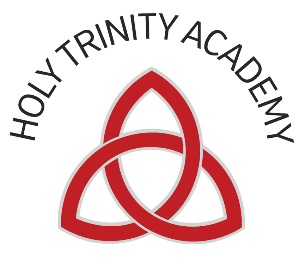 HOLY TRINITY ACADEMYPerson Specification Teacher  Essential QualitiesAbility to teach  outstanding lessonsQualified teacher statusExperience of teaching students across the whole ability and age rangeEvidence of appropriate CPD related to developing teaching and learningCommitment to raising achievement through enabling all young people to achieve their potentialAbility to analyse and interpret data, and use it to identify underachievementCommitment to work as a member of a team Patience, flexibility, approachability and a positive and energetic approach to workA creative and imaginative thinker who has the ability to identify innovative solutions to problems.Good organisational skillsEmpathy and understanding of the difficulties often faced by young peopleAbility to show initiative and work independentlyUnderstanding of the need to set boundaries for young people and enforce themCommitment to equality and social inclusionAbility to develop good relationships with all members of the school communityResilience under pressureCommitment to the pastoral care and welfare of studentsCommitment to and understanding of the professional development of self and colleaguesA desire and ability to motivate and inspire young peopleA desire and ability to motivate and inspire colleaguesHonours degreeDesirable QualitiesWillingness to be involved in the wider life of the school